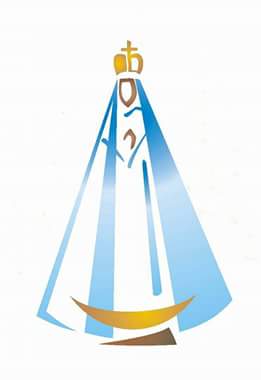 ESCUELA NUESTRA SEÑORA DEL VALLE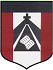 PLANIFICACIÓN POR PROYECTO          DOCENTE: Nadia Montes                                  GRADO: Sexto      ESPACIOS CURRICULARES: CIENCIAS SOCIALES Y CIUDADANÍA Y PARTICIPACIÓN-LENGUA  	                                                               AÑO: 2020CRITERIOS DE EVALUACIÓN:Realizar los trabajos con prolijidad y orden.Estimadas Familias: Quiero agradecerles nuevamente por el acompañamiento y el esfuerzo compartido en el proceso de aprendizaje de los niños. Por la dedicación, el tiempo y la adaptabilidad a esta situación que nos atraviesa. Plazo de entrega de las actividades: hasta el jueves 4 de junio. Las actividades  se deben enviar al email: nmontes@institutonsvallecba.edu.arESPACIO CURRICULAR: LENGUASUSTANTIVOS Y ADJETIVOS  La clase anterior trabajamos en  la ficha 4  sobre el uso de la mayúscula, recuerden que las mismas se emplean en los nombres y apellidos de personas y de personajes ficticios. También se usan mayúsculas en los títulos y en los nombres de lugares, de eventos, de instituciones, etc. Además, todas las oraciones comienzan con mayúscula. Cuando abordemos los sustantivos propios recuerden tener presente el uso de mayúscula. Trabajamos en los puntos 1 y 2 de la página 36. Construí un esquema solo con palabras claves sobre la clasificación de sustantivos. Sugiero agregar un ejemplo para cada clase de sustantivo. Se colocará como subtítulo: El adjetivo CONSEJOS PARA TRABAJAR SOBRE LA PÁGINA 37:Punto 1: Recuerden que el texto debe tener coherencia, por lo cual aconsejo releer lo escrito para verifica que se comprenda. Punto 2: Recuerden que los adjetivos acompañan a los sustantivosPunto 3: Al momento de clasificar los sustantivos, recuerden que si es numeral, especificar (cardinal, ordinal, partitivos, múltiplos). ESPACIO: PROYECTO DE CIENCIAS SOCIALES Y CIUDADANÍA LA DEMOCRACIA EN ARGENTINA La clase anterior trabajamos sobre el texto “La vida en democracia: pasado y presente” donde se establece que Argentina adopta la democracia representativa, es decir que los ciudadanos gobiernan a través de representantes, que son elegidos mediantes elecciones periódicas y organizadas por el propio Estado. Lectura comprensiva del siguiente texto reconociendo cada párrafo y realizando para cada uno, una pregunta que se pueda contestar con su contenido. Hacerlo en la carpeta.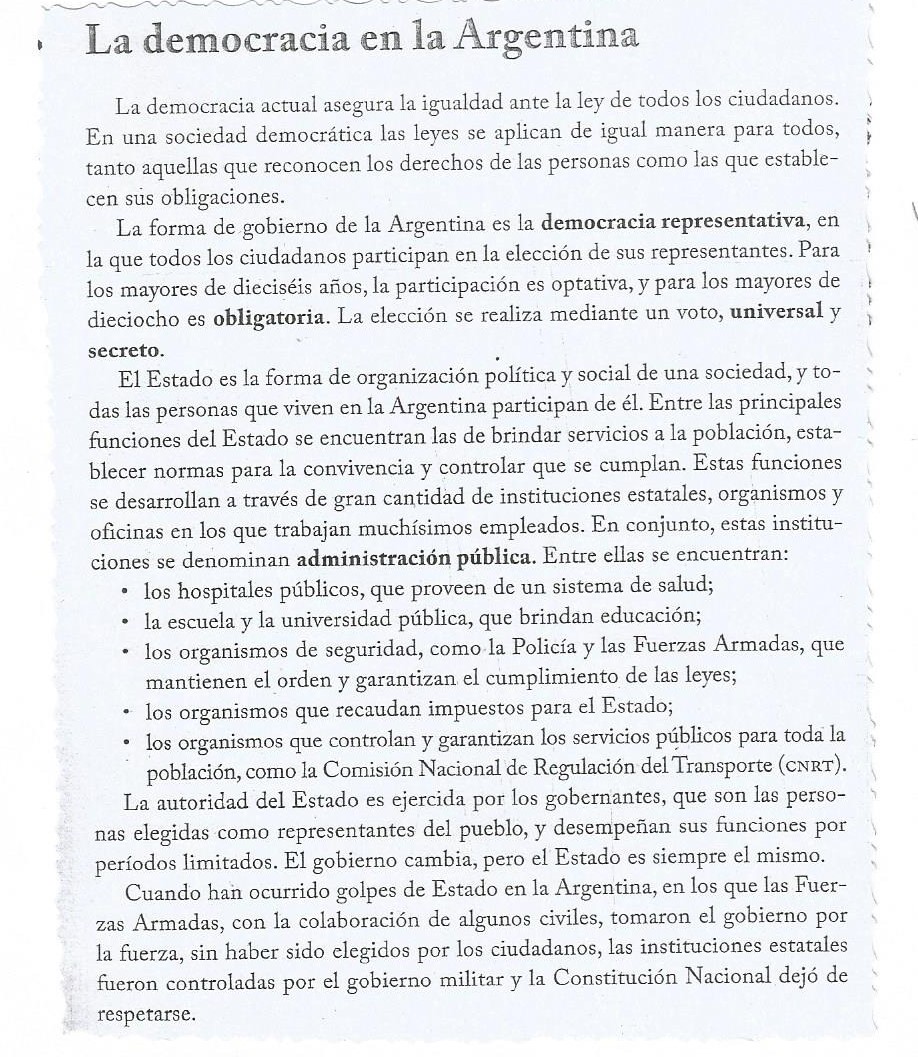 Averiguar cuál es la forma de gobierno que adopta nuestro país a partir de la Constitución nacional. Les dejo un link con la Constitución Nacional https://pdba.georgetown.edu/Parties/Argentina/Leyes/constitucion.pdf